Section 4.9  AntiderivativesTopic 1:  AntiderivativesA function is an antiderivative of  on an interval I provided  , for all x in I.Theorem:  The Family of AntiderivativesLet  be any antiderivative of on an interval I.  Then all the antiderivatives of  on I have the form  , where C is an arbitrary constant.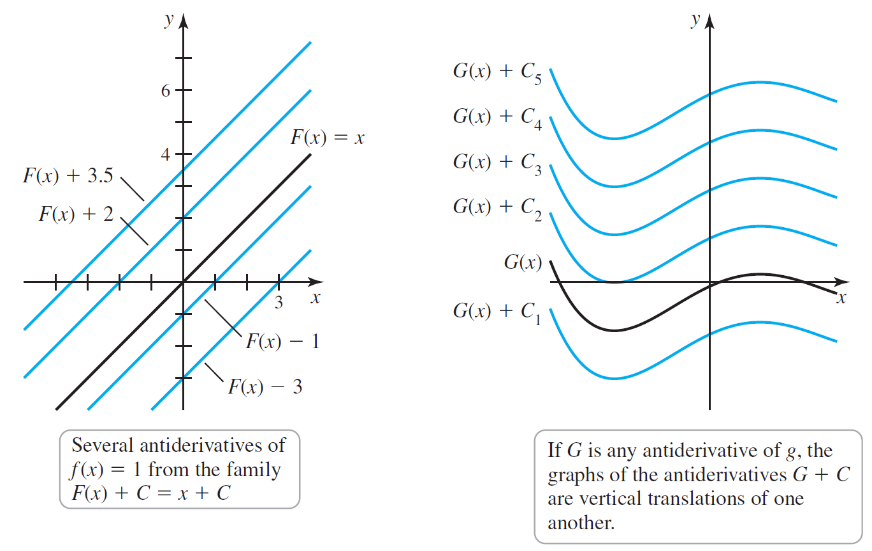 Topic 2:  Indefinite IntegralsThe notation  means take the derivative of with respect to x.  We need analogous notation for antiderivatives.  For historical reasons, the notation that means find the antiderivative of with respect to x is the indefinite integral .  Every time an indefinite integral sign appears it is followed by a function called the integrand and the differential ( when x is the independent variable).  The notation represents all the antiderivatives of f. Theorem:  Power Rule for Indefinite Integralswhere  is a real number and C is an arbitrary constant.Theorem:  Constant Multiple and Sum RulesConstant Multiple Rule for real numbers cSum RuleTopic 3:  Indefinite Integrals of Trigonometric FunctionsIndefinite Integrals of Trigonometric FunctionsTopic 4:  Other Indefinite IntegralsOther Indefinite Integrals  			,  and  		 ,  Topic 5:  Introduction to Differential EquationsAn equation involving an unknown function and its derivative is called a differential equation.  In many cases, the differential equation is accompanied by an initial condition that allows us to determine the constant of integration.  A differential equation coupled with an initial condition is called an initial value problem.Topic 6:  Motion Problems RevisitedInitial Value Problems for Velocity and PositionSuppose an object moves along a line with a (known) velocity , for .  Then its position is found by solving the initial value problem where  is the initial position.If the acceleration of the object  is given, then its velocity is found by solving the initial value problem  where  is the initial velocity. 